Direction Générale Ordre du jourMis à jour le : 07/12/2023Cabinet1Désignation d’un adjoint de quartier –Gondoles NordT.PANETTARessources Humaines2Indemnités des ÉlusT.PANETTA3Modification du tableau des effectifs du personnel communalV. COELHO4Présentation du Rapport Social Unique (RSU) V. COELHO5Attribution de l’indemnité forfaitaire pour travaux supplémentaires des Professeurs d’enseignement artistique chargés de Direction V.COELHO6Approbation de la convention d'adhésion à la mission d'intérim territorial proposée par le Centre Interdépartemental de Gestion de la Petite Couronne de la région Ile-de-FranceV.COELHO7Prime sur le pouvoir d’achatV.COELHOFinances8Actualisation de l’autorisation de programme MANDELA LANGEVIN et de ses crédits de paiementA.FRANCISOT9Décision modificative N°1 – Exercice 2023 – Budget principal de la communeA.FRANCISOT10Décision modificative N°1 – Exercice 2023 – Budget annexe des parkingsA.FRANCISOT11Subvention d’équilibre 2023 du budget principal au budget annexe des parkingsA.FRANCISOT12Admission en non-valeur de créances irrécouvrables  Budget principal de la commune A.FRANCISOT13Admission en non-valeur de créances irrécouvrables – Budget principal des parkings A.FRANCISOT14Attribution d’un acompte de subvention au Théâtre cinéma et du CCAS de Choisy-le-Roi – Budget 2024A.FRANCISOT15Ouverture anticipée de crédits – Investissement 2024A.FRANCISOTMarchés Publics16Adoption du schéma de promotion des achats socialement et écologiquement responsables (SPASER) de la commune de Choisy-le-RoiA.FRANCISOTHabitat17Approbation de l’avenant n°1 à la convention pluriannuelle cadre de renouvellement urbain de l’Etablissement Public Territorial Grand-Orly Seine BièvreF.DRUARTCommerceCommerce18Rapport d’activité 2022 – Délégation de l’exploitation des marchés Publics d’approvisionnement – Groupe GÉRAUDW.SAYADIUrbanisme19Acquisition de 8 biens sis dans le diffus Avenue Villeneuve-Saint-Georges par le SAF94 à la Ville de Choisy-le-RoiA.ID ELOUALI20Quartier Sud : Autorisation de désignation de la maîtrise d’œuvre du nouvel équipement de quartier et son parvis planté –ZAC des navigateurs – la procédure de concours restreint sur esquisseT.PANETTADéveloppement Local et Citoyenneté - DLC21Avenant N°3 à la convention locale cadre d’utilisation de l’abattement de la taxe foncière sur les propriétés bâties TFPB dans les quartiers prioritaires de la Politique de la Ville couverts par le contrat de ville Seine-AmontS. FONTAINEPrévention Santé Sécurité au Travail - PSST22Convention-cadre relative à l’animation de dispositif Psycho-sociaux par le service Psychologie au travail du Centre Interdépartemental de Gestion (CIG) de la petite couronneV.COELHOSanté23Attribution d’une subvention à la Fondation Olga SPITZER dans le cadre de la cellule de prévention psychologique et de soutien à la parentalitéH FADLISports24Tarification des activités sportives au 1er janvier 2024H. MARQUES25Répartition du solde des subventions aux associations sportives année 2023H.MARQUESAdministration générale26Modification de la désignation de représentant de la ville dans les conseils d’écoles maternelles et élémentaires, des conseils d’administration et des permanentes des collèges et lycées et écoles privéesT.PANETTA27Modification d’un représentant pour les assemblées générales des copropriétés appartenant à la communeT.PANETTA28Modification de la composition de la commission d’appel d’offresT.PANETTA29Modification de la composition de la commission des marchés de travauxT.PANETTA30Modification de la composition de la commission de concessionT.PANETTA31Modification de la désignation de représentant de la commune dans les instances du Groupe d’Intérêt Public (GIP) cité des métiers du Val-de-MarneT.PANETTA32Modification de la désignation de représentant au comité du syndicat mixte d’aménagement et de gestion du parc des sports et de loisirs du Grand GodetT.PANETTA33Modification de la désignation de délégué au Syndicat Intercommunal Funéraire de la Région Parisienne (SIFUREP)T.PANETTA34Modification de la désignation de délégué au Syndicat Intercommunal de la Périphérie de Pris pour les Energies et les réseaux de Communication (SIPPEREC)T.PANETTA35Modification de la désignation de représentant de la ville à la Commission Consultative des Services Publics Locaux (CCSPL)T.PANETTA36Modification de la désignation de représentant de la ville à la Mission locale Orly -Choisy le Roi -Villeneuve le Roi - Ablon sur seine (MLOCVA)T.PANETTA37Modification de la désignation de représentant de la commune à l’Espace autonomie – secteur 6 du Val-de-Marne (anciennement CLIC)T.PANETTA38Modification de la composition des commissions municipalesT.PANETTA39Compte-rendu des décisions L-2122-22 du Code général des Collectivités territorialesT. PANETTA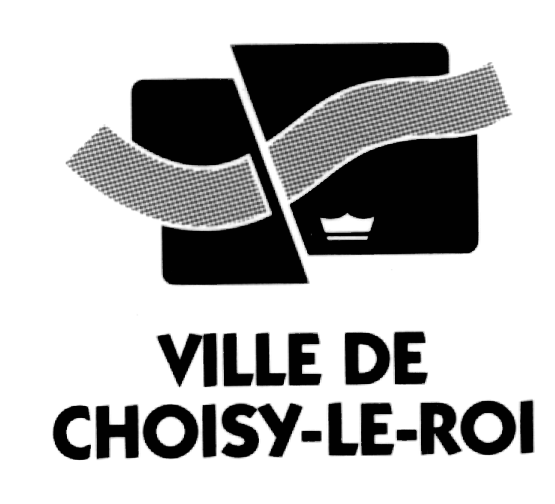 